20 и 24 марта 2024 года состоялись    заседанияЦикловых  методических комиссий. Работа комиссий началась с выступления зам. директора ГБПОУ «Троицкий технологический техникум» по УМР  Павлищук Г.А.  Она познакомила присутствующих с требованиями и структурой Учебно-методического комплекта преподавателя на 2024- 2025 учебный год.       Галина Александровна обратила внимание, что Макет рабочей программы по учебным дисциплинам не меняется, обязательное условие  учет профессиональной направленности. Педагогам предоставлены ссылки на нормативные документы и методические материалы. Для утверждения определены  номера и  даты протоколов по цикловым комиссиям.Рассмотрены и приняты рабочие программы по общеобразовательным дисциплинам на 2024-2025 учебный год: русскому языку, литературе, математике, информатика,  физике, биологии, химии, иностранным языкам, география, физической культуре,  основам безопасности и защиты  Родины,  истории,  обществознанию.  По второму вопросу выступила  зам. директора ГБПОУ «Троицкий технологический техникум» по ТО   Гартвик Л.В.  Она обратила внимание, что при составлении рабочих программ   обязательно соответствие количество часов с Учебным планом, особенно часы  вариативной части.В заключении заседания Цикловых комиссий -  принято решение: – принять рабочие программы дисциплин общеобразовательного цикла на 2024- 2025 учебный год,   на основании протоколов  заседаний комиссий.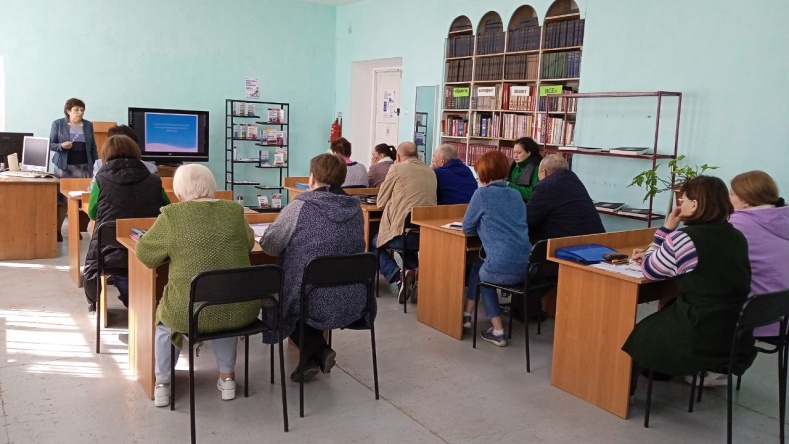 Заседание ЦК руководители Куляшова О.Н., Исанбердина Р.М.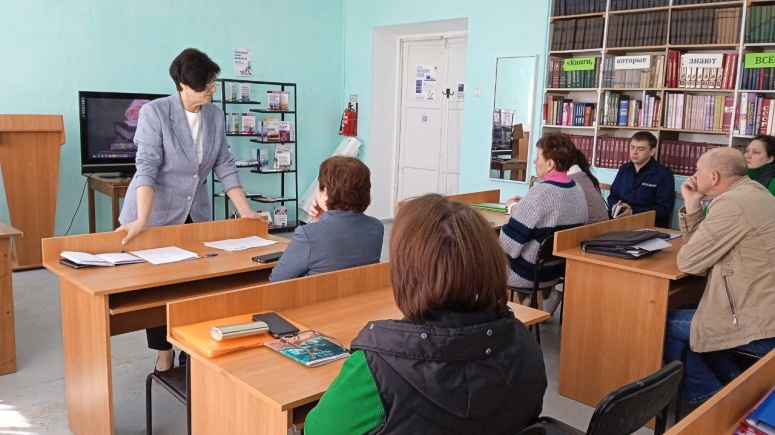 Заседание ЦК руководители Сабирова  О.В., Шибанова Л.В.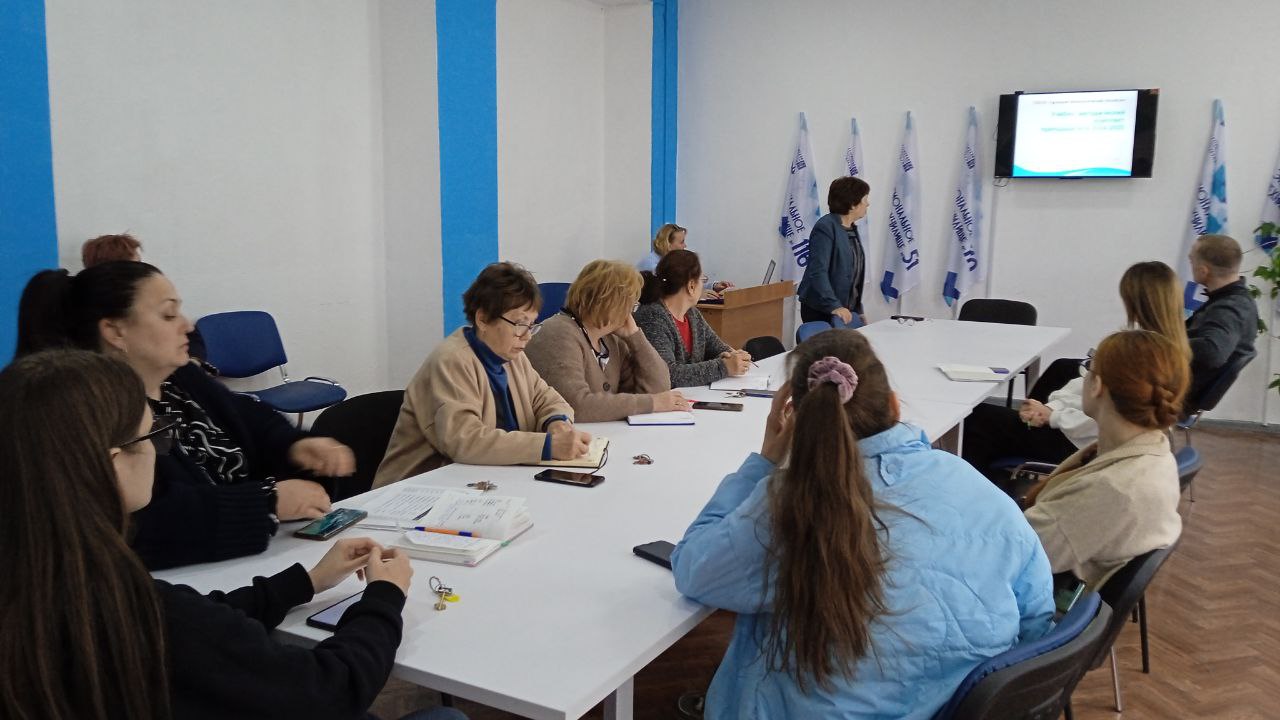 